بسم الله الأعظم قد خلق قميص الجسم من السجن...حضرت بهاءاللهأصلي عربي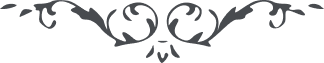 كتاب مبين - آثار قلم اعلى – جلد 1، لوح رقم (219)، 153 بديع، صفحه 472بسم الله الاعظمقد خلق قمیص الجسم من السجن و الروح جدد بطراز الذکر ان اعتبروا یا اولی الابصار قل ان البلآء زینة البهآء فی سبیل الله مالک الاسمآء ان اعرفوا یا اولی الانظار هل یخوفه سطوة الملوک لا و مالک الادیان کلما ازداد البلآء زاد البهآء فی حب الله فالق الاصباح طوبی لمن اوقد مصباح القلب بدهن ذکر اسم ربه العزیز المنان لعمری یفرح قلب البهآء بما ورد علیه من البلآء فی حب الله فاطر الارض و السمآء هذا ینبغی لکل مقبل اقبل الی مشرق الانوار قم علی ذکر مولیک و قل تالله قد انشقت الاحجاب و اتی الوهاب راکبا علی السحاب انما البهآء علیک و علی کل موقن صبار